Manyakin IvanExperience:Documents and further information:I amÃÂ a thirdÃÂ engineerÃÂ with a endorsementÃÂ onÃÂ the secondÃÂ engineer (experienceÃÂ onÃÂ tankers). I haveÃÂ a decentÃÂ experienceÃÂ in mixedÃÂ crew.ÃÂ Also has experienceÃÂ in dry dock,ÃÂ on a lathe,ÃÂ repair and maintenanceÃÂ different types ofÃÂ engines and mechanismsÃÂ in the engine room.
Ivan ManyakinPosition applied for: 3rd EngineerDate of birth: 04.09.1989 (age: 28)Citizenship: UkraineResidence permit in Ukraine: YesCountry of residence: UkraineCity of residence: SevastopolPermanent address: Kashtanova str.5, app 32Contact Tel. No: +7 (978) 024-57-36E-Mail: verytry@mail.ruSkype: ivanmashulevichU.S. visa: NoE.U. visa: NoUkrainian biometric international passport: Not specifiedDate available from: 01.05.2017English knowledge: GoodMinimum salary: 4800 $ per monthPositionFrom / ToVessel nameVessel typeDWTMEBHPFlagShipownerCrewing3rd Engineer26.08.2016-14.01.2017MT ALPINE MARINAOil Chemical Tanker46162MAN B&WMarshall&mdash;4th Engineer02.07.2013-30.10.2013Nordic RuthOil Chemical Tanker35820Hyundai-Sulzer 6RTA48T11094LiberiaTB Marine Shipmanagement GmbH&mdash;4th Engineer09.10.2012-24.02.2013Omega PrincessOil Chemical Tanker36660Hyundai/B&W 6s50mc-c12896Marshall IslandsOmega Navigation Enterprises, Inc.&mdash;Junior Engineer10.04.2012-21.07.2012Omega Lady MiriamCrude Oil Tanker73000Hyundai/B&W 6s60mc-c16676Marshall IslandsOmega Navigation INT&mdash;Motorman 2nd class30.07.2010-18.02.2011Green SeljeRefrigerator6123WÃ¤rtsilÃ¤  12V32D5500BAHAMASGREEN SHIPPING A.S.DanMarMotorman 2nd class19.10.2008-07.05.2009Green ChileRefrigerator7743MAN/B&W/MITSUI type;7S50MC11011BAHAMASGREEN SHIPPING A.S.DanMarEngine Cadet18.04.2008-18.10.2008Green ChileRefrigerator7743MAN/B&W/MITSUI  type;7S50MC11011BAHAMASGREEN SHIPPING A.S.DanMar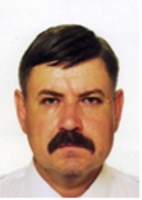 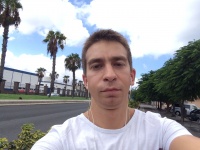 